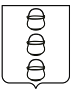 ГЛАВАГОРОДСКОГО ОКРУГА КОТЕЛЬНИКИМОСКОВСКОЙ ОБЛАСТИПОСТАНОВЛЕНИЕ20.09.2019  №  655 - ПГг. КотельникиОб утверждении муниципальной программы «Образование» и досрочном завершении реализации муниципальной программы «Образование городского округа Котельники Московской области на 2017-2021 годы»Руководствуясь постановлением главы городского округа Котельники Московской области от 02.07.2014 № 606-ПГ «Об утверждении порядка разработки, реализации и оценки эффективности муниципальных программ городского округа Котельники Московской области», Федеральным законом от 06.10.2013 года № 131-ФЗ «Об общих принципах организации местного самоуправления в Российской Федерации», постановляю:1. Утвердить муниципальную программу «Образование» (Приложение).2. Муниципальная программа «Образование» вступает в силу с 1 января 2020 года и распространяется на правоотношения, возникающие в связи с составлением, рассмотрением, утверждением и исполнением бюджета городского округа Котельники Московской области, начиная с бюджета городского округа Котельники Московской области на 2020 год и на плановый период 2021 и 2022 годов.3. Досрочно завершить реализацию муниципальной программы «Образование городского округа Котельники Московской области на 2017-2021 годы» с 31.12.2019 года.4. Признать утратившими силу:1) постановление администрации городского округа Котельники Московской области от 23.09.2016 № 2157-ПА «Об утверждении муниципальной программы «Образование городского округа Котельники Московской области на 2017-2021 годы»;2) постановление администрации городского округа Котельники Московской области от 28.02.2017 № 159-ПА «О внесении изменений в постановление администрации городского округа Котельники Московской области от 23.09.2016 № 2157-ПА «Об утверждении муниципальной программы «Образование городского округа Котельники Московской области на 2017-2021 годы»;3) постановление главы городского округа Котельники Московской области от 04.05.2017 №62-ПГ «О внесении изменений в постановление администрации городского округа Котельники Московской области от 23.09.2016 № 2157-ПА «Об утверждении муниципальной программы «Образование городского округа Котельники Московской области на 2017-2021 годы»;4) постановление главы городского округа Котельники Московской области от 05.06.2017 №156-ПГ «О внесении изменений в постановление администрации городского округа Котельники Московской области от 23.09.2016 № 2157-ПА «Об утверждении муниципальной программы «Образование городского округа Котельники Московской области на 2017-2021 годы»;5) постановление главы городского округа Котельники Московской области от 13.07.2017 №263-ПГ «О внесении изменений в постановление администрации городского округа Котельники Московской области от 23.09.2016 № 2157-ПА «Об утверждении муниципальной программы «Образование городского округа Котельники Московской области на 2017-2021 годы»;6) постановление главы городского округа Котельники Московской области от 07.08.2017 №317-ПГ «О внесении изменений в постановление администрации городского округа Котельники Московской области от 23.09.2016 № 2157-ПА «Об утверждении муниципальной программы «Образование городского округа Котельники Московской области на 2017-2021 годы»;7) постановление главы городского округа Котельники Московской области от 15.09.2017 №422-ПГ «О внесении изменений в постановление администрации городского округа Котельники Московской области от 23.09.2016 № 2157-ПА «Об утверждении муниципальной программы «Образование городского округа Котельники Московской области на 2017-2021 годы»;8) постановление главы городского округа Котельники Московской области от 19.09.2017 №455-ПГ «О внесении изменений в постановление администрации городского округа Котельники Московской области от 23.09.2016 № 2157-ПА «Об утверждении муниципальной программы «Образование городского округа Котельники Московской области на 2017-2021 годы»;9) постановление главы городского округа Котельники Московской области от 02.11.2017 №581-ПГ «О внесении изменений в постановление администрации городского округа Котельники Московской области от 23.09.2016 № 2157-ПА «Об утверждении муниципальной программы «Образование городского округа Котельники Московской области на 2017-2021 годы»;10) постановление главы городского округа Котельники Московской области от 21.11.2017 №622-ПГ «О внесении изменений в постановление администрации городского округа Котельники Московской области от 23.09.2016 № 2157-ПА «Об утверждении муниципальной программы «Образование городского округа Котельники Московской области на 2017-2021 годы»;11) постановление главы городского округа Котельники Московской области от 25.12.2017 №748-ПГ «О внесении изменений в постановление администрации городского округа Котельники Московской области от 23.09.2016 № 2157-ПА «Об утверждении муниципальной программы «Образование городского округа Котельники Московской области на 2017-2021 годы»;12) постановление главы городского округа Котельники Московской области от 26.03.2018 №223-ПГ «О внесении изменений в постановление администрации городского округа Котельники Московской области от 23.09.2016 № 2157-ПА «Об утверждении муниципальной программы «Образование городского округа Котельники Московской области на 2017-2021 годы»;13) постановление главы городского округа Котельники Московской области от 14.05.2018 №380-ПГ «О внесении изменений в постановление администрации городского округа Котельники Московской области от 23.09.2016 № 2157-ПА «Об утверждении муниципальной программы «Образование городского округа Котельники Московской области на 2017-2021 годы»;14) постановление главы городского округа Котельники Московской области от 13.08.2017 №763-ПГ «О внесении изменений в постановление администрации городского округа Котельники Московской области от 23.09.2016 № 2157-ПА «Об утверждении муниципальной программы «Образование городского округа Котельники Московской области на 2017-2021 годы»;15) постановление главы городского округа Котельники Московской области от 03.09.2018 №779-ПГ «О внесении изменений в постановление администрации городского округа Котельники Московской области от 23.09.2016 № 2157-ПА «Об утверждении муниципальной программы «Образование городского округа Котельники Московской области на 2017-2021 годы»;16) постановление главы городского округа Котельники Московской области от 13.09.2018 №791-ПГ «О внесении изменений в постановление администрации городского округа Котельники Московской области от 23.09.2016 № 2157-ПА «Об утверждении муниципальной программы «Образование городского округа Котельники Московской области на 2017-2021 годы»;17) постановление главы городского округа Котельники Московской области от 24.09.2018 №820-ПГ «О внесении изменений в постановление администрации городского округа Котельники Московской области от 23.09.2016 № 2157-ПА «Об утверждении муниципальной программы «Образование городского округа Котельники Московской области на 2017-2021 годы»;18) постановление главы городского округа Котельники Московской области от 04.10.2018 №884-ПГ «О внесении изменений в постановление администрации городского округа Котельники Московской области от 23.09.2016 № 2157-ПА «Об утверждении муниципальной программы «Образование городского округа Котельники Московской области на 2017-2021 годы»;19) постановление главы городского округа Котельники Московской области от 02.11.2018 №993-ПГ «О внесении изменений в постановление администрации городского округа Котельники Московской области от 23.09.2016 № 2157-ПА «Об утверждении муниципальной программы «Образование городского округа Котельники Московской области на 2017-2021 годы»;20) постановление главы городского округа Котельники Московской области от 27.11.2018 №1053-ПГ «О внесении изменений в постановление администрации городского округа Котельники Московской области от 23.09.2016 № 2157-ПА «Об утверждении муниципальной программы «Образование городского округа Котельники Московской области на 2017-2021 годы»;21) постановление главы городского округа Котельники Московской области от 26.11.2018 №1192-ПГ «О внесении изменений в постановление администрации городского округа Котельники Московской области от 23.09.2016 № 2157-ПА «Об утверждении муниципальной программы «Образование городского округа Котельники Московской области на 2017-2021 годы»;22) постановление главы городского округа Котельники Московской области от 29.12.2018 №1225-ПГ «О внесении изменений в постановление администрации городского округа Котельники Московской области от 23.09.2016 № 2157-ПА «Об утверждении муниципальной программы «Образование городского округа Котельники Московской области на 2017-2021 годы»;23) постановление главы городского округа Котельники Московской области от 11.03.2019 №114-ПГ «О внесении изменений в постановление администрации городского округа Котельники Московской области от 23.09.2016 № 2157-ПА «Об утверждении муниципальной программы «Образование городского округа Котельники Московской области на 2017-2021 годы»;24) постановление главы городского округа Котельники Московской области от 13.06.2019 №399-ПГ «О внесении изменений в постановление администрации городского округа Котельники Московской области от 23.09.2016 № 2157-ПА «Об утверждении муниципальной программы «Образование городского округа Котельники Московской области на 2017-2021 годы»;25) постановление главы городского округа Котельники Московской области от 22.08.2019 №551-ПГ «О внесении изменений в постановление администрации городского округа Котельники Московской области от 23.09.2016 № 2157-ПА «Об утверждении муниципальной программы «Образование городского округа Котельники Московской области на 2017-2021 годы».5. Отделу информационного обеспечения управления внутренней политики МКУ «Развитие Котельники» обеспечить официальное опубликование настоящего постановления в газете «Котельники Сегодня» и размещение на Интернет-портале администрации городского округа Котельники Московской области в сети Интернет.	6. Контроль за исполнением настоящего постановления возложить на заместителя главы администрации - начальника управления развития отраслей социальной сферы И.М. Кузьмину.Глава городского округаКотельники Московской области                                                    А.А. Булгаков      														     ПРИЛОЖЕНИЕ                                                                                                                                                                          УТВЕРЖДЕНА                                                                                                                                                                           постановлением главы городского округа
                                                                                                                                                                          Котельники Московской области                                                                                                                                                                           от 20.09.2019  №  655 - ПГМУНИЦИПАЛЬНАЯ ПРОГРАММАгородского округа Котельники Московской области «ОБРАЗОВАНИЕ»Паспорт муниципальной программы                                                                                                                                                       Приложение 1 к муниципальной                                                                                                                                                     программе городского округа Котельники                                                                                                                                      Московской области «Образование»Планируемые результаты реализации муниципальной программы городского округа Котельники Московской области «Образование»Заместитель главы администрации-начальник управления развития отраслей социальной сферы                                                                                                                                    И.М. Кузьмина                                                                                                                                                        Приложение 2 к муниципальной                                                                                                                                                      программе городского округа Котельники                                                                                                                                       Московской области «Образование»Методика расчета значений планируемых результатов реализации муниципальной программы городского округа Котельники Московской области «Образование»Заместитель главы администрации-начальник управления развития отраслей         социальной сферы                                                                                                                                   И.М. Кузьмина											                     Приложение 3 к муниципальной                                                                                                                                                   программе городского округа Котельники                                                                                                                                    Московской области «Образование»Подпрограмма I «Дошкольное образование»Паспорт подпрограммы I «Дошкольное образование»Заместитель главы администрации -начальник управления развития отраслей  социальной сферы                                                                                                                                     И.М. КузьминаПриложение 4 к муниципальной                                                                                                                                                   программе городского округа Котельники                                                                                                                                    Московской области «Образование»Подпрограмма II «Общее образование»Паспорт подпрограммы II «Общее образование»Заместитель главы администрации городского округа Котельники Московской области                                                                                      И.М. Кузьмина            Приложение  5 к муниципальной                программе городского округа Котельники              Московской области «Образование»                               Подпрограмма III «Дополнительное образование, воспитание и психолого-социальное сопровождение детей»муниципальной программы «Образование»Паспорт подпрограммы III «Дополнительное образование, воспитание и психолого-социальное сопровождение детей»на срок: 2020-2024 годыЗаместитель главы администрации -начальник управления развития отраслей  социальной сферы                                                                                                                                     И.М. Кузьмина            Приложение  6 к муниципальной                программе городского округа Котельники              Московской области «Образование»                               Подпрограмма V «Система оценки качества образования и информационная открытость системы образования»Паспорт подпрограммы V «Система оценки качества образования и информационная открытость системы образования»Заместитель главы администрации -начальник управления развития отраслей  социальной сферы                                                                                                                                     И.М. КузьминаКоординатор муниципальной программыЗаместитель главы администрации городского округа Котельники Московской области И.М. КузьминаЗаместитель главы администрации городского округа Котельники Московской области И.М. КузьминаЗаместитель главы администрации городского округа Котельники Московской области И.М. КузьминаЗаместитель главы администрации городского округа Котельники Московской области И.М. КузьминаЗаместитель главы администрации городского округа Котельники Московской области И.М. КузьминаЗаместитель главы администрации городского округа Котельники Московской области И.М. КузьминаМуниципальный заказчик программы Администрация городского округа Котельники Московской области Администрация городского округа Котельники Московской области Администрация городского округа Котельники Московской области Администрация городского округа Котельники Московской области Администрация городского округа Котельники Московской области Администрация городского округа Котельники Московской области Цели муниципальной программыОбеспечение доступного качественного образования и успешной социализации детей и молодежиОбеспечение доступного качественного образования и успешной социализации детей и молодежиОбеспечение доступного качественного образования и успешной социализации детей и молодежиОбеспечение доступного качественного образования и успешной социализации детей и молодежиОбеспечение доступного качественного образования и успешной социализации детей и молодежиОбеспечение доступного качественного образования и успешной социализации детей и молодежиПеречень подпрограмм Подпрограмма I «Дошкольное образование»Подпрограмма II «Общее образование»Подпрограмма III «Дополнительное образование, воспитание и психолого-социальное сопровождение детей»Подпрограмма V «Система оценки качества образования и информационная открытость системы образования»Подпрограмма I «Дошкольное образование»Подпрограмма II «Общее образование»Подпрограмма III «Дополнительное образование, воспитание и психолого-социальное сопровождение детей»Подпрограмма V «Система оценки качества образования и информационная открытость системы образования»Подпрограмма I «Дошкольное образование»Подпрограмма II «Общее образование»Подпрограмма III «Дополнительное образование, воспитание и психолого-социальное сопровождение детей»Подпрограмма V «Система оценки качества образования и информационная открытость системы образования»Подпрограмма I «Дошкольное образование»Подпрограмма II «Общее образование»Подпрограмма III «Дополнительное образование, воспитание и психолого-социальное сопровождение детей»Подпрограмма V «Система оценки качества образования и информационная открытость системы образования»Подпрограмма I «Дошкольное образование»Подпрограмма II «Общее образование»Подпрограмма III «Дополнительное образование, воспитание и психолого-социальное сопровождение детей»Подпрограмма V «Система оценки качества образования и информационная открытость системы образования»Подпрограмма I «Дошкольное образование»Подпрограмма II «Общее образование»Подпрограмма III «Дополнительное образование, воспитание и психолого-социальное сопровождение детей»Подпрограмма V «Система оценки качества образования и информационная открытость системы образования»Источники финансирования Расходы (тыс. руб.) муниципальной программы, в том числе по годам:Расходы (тыс. руб.) муниципальной программы, в том числе по годам:Расходы (тыс. руб.) муниципальной программы, в том числе по годам:Расходы (тыс. руб.) муниципальной программы, в том числе по годам:Расходы (тыс. руб.) муниципальной программы, в том числе по годам:Расходы (тыс. руб.) муниципальной программы, в том числе по годам:Источники финансирования Всего2020 год2021 год2022 год2023 год2024 годСредства бюджета Московской области2 328 981,00472 963,00494 003,00472 963,00444 526,00444 526,00Средства бюджета муниципального образования1 009 840,50222 127,50207 058,50196 476,50194 264,00189 914,00Внебюджетные средства0,000,000,000,000,000,00Средства федерального бюджета4 880,000,000,004880,000,000,00Всего, в том числе по годам:3 343 701,50695 090,50701 061,50674 319,50638 790,00634 440,00№ п/пПланируемые результаты реализации муниципальной программы (подпрограммы)(Показатель реализации мероприятий)Тип показателяТип показателяЕдиница измеренияБазовое значение показателя                     на начало реализации программыПланируемое значение по годам реализацииПланируемое значение по годам реализацииПланируемое значение по годам реализацииПланируемое значение по годам реализацииПланируемое значение по годам реализацииПланируемое значение по годам реализацииПланируемое значение по годам реализацииНомер и название основного мероприятия в перечне мероприятий подпрограммы№ п/пПланируемые результаты реализации муниципальной программы (подпрограммы)(Показатель реализации мероприятий)Тип показателяТип показателяЕдиница измеренияБазовое значение показателя                     на начало реализации программы2020 год2021 год2022 год2023 год2024 год2024 год1233456789101011111Подпрограмма I «Дошкольное образование»Подпрограмма I «Дошкольное образование»Подпрограмма I «Дошкольное образование»Подпрограмма I «Дошкольное образование»Подпрограмма I «Дошкольное образование»Подпрограмма I «Дошкольное образование»Подпрограмма I «Дошкольное образование»Подпрограмма I «Дошкольное образование»Подпрограмма I «Дошкольное образование»Подпрограмма I «Дошкольное образование»Подпрограмма I «Дошкольное образование»Подпрограмма I «Дошкольное образование»Подпрограмма I «Дошкольное образование»1.1Создание дополнительных мест для детей в возрасте от 2 месяцев до 3 лет в образовательных организациях, реализующих образовательные программы дошкольного образования, местмест20505050505050Основное мероприятие 01. Создание и развитие объектов дошкольного образования (включая реконструкцию со строительством пристроек)Основное мероприятие 01. Создание и развитие объектов дошкольного образования (включая реконструкцию со строительством пристроек)1.2Отношение численности детей в возрасте от 3 до 7 лет, получающих дошкольное образование в текущем году, к сумме численности детей в возрасте от 3 до 7 лет, получающих дошкольное образование в текущем году, и численности детей в возрасте от 3 до 7 лет, находящихся в очереди на получение в текущем году дошкольного образования, показатель к указу Президента Российской Федерациипоказатель к указу Президента Российской Федерации%100100100100100100100 Основное мероприятие 03.Финансовое обеспечение реализации прав граждан на получение общедоступного и бесплатного дошкольного образования Основное мероприятие 03.Финансовое обеспечение реализации прав граждан на получение общедоступного и бесплатного дошкольного образования1.3Доступность дошкольного образования для детей в возрасте от полутора до трех летпоказатель к соглашению с ФОИВ по ФП показатель к соглашению с ФОИВ по ФП %100100100100100100100Основное мероприятие  P2. Федеральный проект «Содействие занятости женщин – создание условий дошкольного образования для детей в возрасте до трех лет»Основное мероприятие  P2. Федеральный проект «Содействие занятости женщин – создание условий дошкольного образования для детей в возрасте до трех лет»1.4.Отношение средней заработной платы педагогических работников дошкольных образовательных организаций к средней заработной плате в общеобразовательных организациях в Московской области, всегопоказатель к указу Президента Российской Федерациипоказатель к указу Президента Российской Федерации%102,7102,7102,7102,7102,7102,7102,7Основное мероприятие 03.Финансовое обеспечение реализации прав граждан на получение общедоступного и бесплатного дошкольного образованияОсновное мероприятие 03.Финансовое обеспечение реализации прав граждан на получение общедоступного и бесплатного дошкольного образования1.5. Доля детей-инвалидов в возрасте от 1,5 до 7 лет, охваченных дошкольным образованием, в общей численности детей-инвалидов такого возраста в Московской области, %показатель к соглашению с ФОИВпоказатель к соглашению с ФОИВ%1001001001001001001002Подпрограмма 2 «Общее образование»Подпрограмма 2 «Общее образование»Подпрограмма 2 «Общее образование»Подпрограмма 2 «Общее образование»Подпрограмма 2 «Общее образование»Подпрограмма 2 «Общее образование»Подпрограмма 2 «Общее образование»Подпрограмма 2 «Общее образование»Подпрограмма 2 «Общее образование»Подпрограмма 2 «Общее образование»Подпрограмма 2 «Общее образование»Подпрограмма 2 «Общее образование»Подпрограмма 2 «Общее образование»2.1Отношение средней заработной платы педагогических работников общеобразовательных организаций общего образования к среднемесячному доходу от трудовой деятельности, Отношение средней заработной платы педагогических работников общеобразовательных организаций общего образования к среднемесячному доходу от трудовой деятельности, показатель к указу Президента Российской Федерации%112,1104,8104,8104,8104,8104,8Основное мероприятие 01. Финансовое обеспечение деятельности образовательных организацийОсновное мероприятие 01. Финансовое обеспечение деятельности образовательных организацийОсновное мероприятие 01. Финансовое обеспечение деятельности образовательных организаций2.2Число детей, получивших рекомендации по построению индивидуального учебного плана в соответствии с выбранными профессиональными компетенциями (профессиональными областями деятельности, тысяча человекЧисло детей, получивших рекомендации по построению индивидуального учебного плана в соответствии с выбранными профессиональными компетенциями (профессиональными областями деятельности, тысяча человекпоказатель к соглашению с ФОИВ тыс. человек326464646464Основное мероприятие E2. Федеральный проект «Успех каждого ребенка»Основное мероприятие E2. Федеральный проект «Успех каждого ребенка»Основное мероприятие E2. Федеральный проект «Успех каждого ребенка»2.3Доля детей-инвалидов, которым созданы условия для получения качественного начального, общего, основного общего, среднего общего образования, в общей численности детей-инвалидов школьного возраста в Московской области, %Доля детей-инвалидов, которым созданы условия для получения качественного начального, общего, основного общего, среднего общего образования, в общей численности детей-инвалидов школьного возраста в Московской области, %показатель к соглашению с ФОИВ%1001001001001001002.4Доля педагогических работников, прошедших добровольную независимую оценку квалификацииДоля педагогических работников, прошедших добровольную независимую оценку квалификациипоказатель к соглашению с ФОИВ по ФП «Учитель будущего»%51010101010Основное мероприятие E5. Федеральный проект «Учитель будущего»Основное мероприятие E5. Федеральный проект «Учитель будущего»Основное мероприятие E5. Федеральный проект «Учитель будущего»3.Подпрограмма III «Дополнительное образование, воспитание и психолого-социальное сопровождение детей»Подпрограмма III «Дополнительное образование, воспитание и психолого-социальное сопровождение детей»Подпрограмма III «Дополнительное образование, воспитание и психолого-социальное сопровождение детей»Подпрограмма III «Дополнительное образование, воспитание и психолого-социальное сопровождение детей»Подпрограмма III «Дополнительное образование, воспитание и психолого-социальное сопровождение детей»Подпрограмма III «Дополнительное образование, воспитание и психолого-социальное сопровождение детей»Подпрограмма III «Дополнительное образование, воспитание и психолого-социальное сопровождение детей»Подпрограмма III «Дополнительное образование, воспитание и психолого-социальное сопровождение детей»Подпрограмма III «Дополнительное образование, воспитание и психолого-социальное сопровождение детей»Подпрограмма III «Дополнительное образование, воспитание и психолого-социальное сопровождение детей»Подпрограмма III «Дополнительное образование, воспитание и психолого-социальное сопровождение детей»Подпрограмма III «Дополнительное образование, воспитание и психолого-социальное сопровождение детей»Подпрограмма III «Дополнительное образование, воспитание и психолого-социальное сопровождение детей»3.1Отношение средней заработной платы педагогических работников организаций дополнительного образования детей к средней заработной плате учителей в Московской области, Отношение средней заработной платы педагогических работников организаций дополнительного образования детей к средней заработной плате учителей в Московской области, показатель к указу Президента Российской Федерации%100100100100100100Основное мероприятие 04. Финансовое обеспечение оказания услуг (выполнения работ) организациями дополнительного образованияОсновное мероприятие 04. Финансовое обеспечение оказания услуг (выполнения работ) организациями дополнительного образованияОсновное мероприятие 04. Финансовое обеспечение оказания услуг (выполнения работ) организациями дополнительного образования3.2Доля детей в возрасте от 5 до 18лет, посещающих объединения образовательных организаций, участвующих в проекте «Наука в ПодмосковьеДоля детей в возрасте от 5 до 18лет, посещающих объединения образовательных организаций, участвующих в проекте «Наука в ПодмосковьеР-50%151515151515Основное мероприятие 04. Финансовое обеспечение оказания услуг (выполнения работ) организациями дополнительного образованияОсновное мероприятие 04. Финансовое обеспечение оказания услуг (выполнения работ) организациями дополнительного образованияОсновное мероприятие 04. Финансовое обеспечение оказания услуг (выполнения работ) организациями дополнительного образования3.3Количество образовательных организаций в сфере  культуры (детские школы по видам искусств), оснащенных музыкальными инструментами, оборудованием, материаламиКоличество образовательных организаций в сфере  культуры (детские школы по видам искусств), оснащенных музыкальными инструментами, оборудованием, материаламипоказатель к соглашению с ФОИВединиц000110Основное мероприятие A1. Федеральный проект «Культурная среда»Основное мероприятие A1. Федеральный проект «Культурная среда»Основное мероприятие A1. Федеральный проект «Культурная среда»3.4Доля детей, привлекаемых к участию в творческих мероприятиях сферы культуры,Доля детей, привлекаемых к участию в творческих мероприятиях сферы культуры,показатель к указу Президента Российской Федерации%9,59,69,79,89,910Основное мероприятие A2. Федеральный проект «Творческие люди»Основное мероприятие A2. Федеральный проект «Творческие люди»Основное мероприятие A2. Федеральный проект «Творческие люди»3.5Доля детей в возрасте от 5 до 18 лет, охваченных дополнительным образованиемДоля детей в возрасте от 5 до 18 лет, охваченных дополнительным образованиемпоказатель к указу Президента Российской Федерации,показатель к соглашению с ФОИВ по ФП «Успех каждого ребенка»%83,183,283,283,283,283,2Основное мероприятие E2. Федеральный проект «Успех каждого ребенка»Основное мероприятие E2. Федеральный проект «Успех каждого ребенка»Основное мероприятие E2. Федеральный проект «Успех каждого ребенка»4Подпрограмма V «Система оценки качества образования и информационная открытость системы образования»Подпрограмма V «Система оценки качества образования и информационная открытость системы образования»Подпрограмма V «Система оценки качества образования и информационная открытость системы образования»Подпрограмма V «Система оценки качества образования и информационная открытость системы образования»Подпрограмма V «Система оценки качества образования и информационная открытость системы образования»Подпрограмма V «Система оценки качества образования и информационная открытость системы образования»Подпрограмма V «Система оценки качества образования и информационная открытость системы образования»Подпрограмма V «Система оценки качества образования и информационная открытость системы образования»Подпрограмма V «Система оценки качества образования и информационная открытость системы образования»Подпрограмма V «Система оценки качества образования и информационная открытость системы образования»Подпрограмма V «Система оценки качества образования и информационная открытость системы образования»Подпрограмма V «Система оценки качества образования и информационная открытость системы образования»Подпрограмма V «Система оценки качества образования и информационная открытость системы образования»4.1Доля выпускников текущего года, набравших 220 баллов и более по 3 предметам, к общему количеству выпускников текущего года, сдавших ЕГЭ по 3 и более предметам, Доля выпускников текущего года, набравших 220 баллов и более по 3 предметам, к общему количеству выпускников текущего года, сдавших ЕГЭ по 3 и более предметам, отраслевой показатель%28,228,528,528,528,528,5Основное мероприятие 01. Обеспечение и проведение государственной итоговой аттестации обучающихся, освоивших образовательные программы основного общего и среднего общего образования, в том числе в форме единого государственного экзаменаОсновное мероприятие 01. Обеспечение и проведение государственной итоговой аттестации обучающихся, освоивших образовательные программы основного общего и среднего общего образования, в том числе в форме единого государственного экзаменаОсновное мероприятие 01. Обеспечение и проведение государственной итоговой аттестации обучающихся, освоивших образовательные программы основного общего и среднего общего образования, в том числе в форме единого государственного экзамена№п/пНаименование показателяЕдиница измеренияМетодика расчета показателя Источник данныхИсточник данныхПериод представления отчетностиПериод представления отчетности2345566Подпрограмма 1 «Дошкольное образование»Подпрограмма 1 «Дошкольное образование»Подпрограмма 1 «Дошкольное образование»Подпрограмма 1 «Дошкольное образование»Подпрограмма 1 «Дошкольное образование»Подпрограмма 1 «Дошкольное образование»Подпрограмма 1 «Дошкольное образование»1.1.Создание дополнительных мест для детей в возрасте от 2 месяцев до 3 лет в образовательных организациях, реализующих образовательные программы дошкольного образованияместКоличество мест для в возрасте от 2 месяцев до 3 лет в образовательных организациях, реализующих образовательные программы дошкольного образования,Количество мест для в возрасте от 2 месяцев до 3 лет в образовательных организациях, реализующих образовательные программы дошкольного образования,Ведомственные данныеВедомственные данныеОдин раз в год1.2Отношение численности детей в возрасте от 3 до 7 лет, получающих дошкольное образование в текущем году, к сумме численности детей в возрасте от 3 до 7 лет, получающих дошкольное образование в текущем году, и численности детей в возрасте от 3 до 7 лет, находящихся в очереди на получение в текущем году дошкольного образования, %П= Ч(3-7) / (Ч(3-7) + Ч(очередь)) х 100, где:П – планируемый показатель;Ч(3-7) – численность детей в возрасте от 3 до 7 лет, получающих дошкольное образование в текущем году;Ч(очередь) – численность детей в возрасте от 3 до 7 лет, находящихся в очереди на получение в текущем году дошкольного образованияП= Ч(3-7) / (Ч(3-7) + Ч(очередь)) х 100, где:П – планируемый показатель;Ч(3-7) – численность детей в возрасте от 3 до 7 лет, получающих дошкольное образование в текущем году;Ч(очередь) – численность детей в возрасте от 3 до 7 лет, находящихся в очереди на получение в текущем году дошкольного образованияДанные ЕИС,Федерального сегмента электронной очередиДанные ЕИС,Федерального сегмента электронной очередиОдин раз в год1.3Доступность дошкольного образования для детей в возрасте от полутора до трех лет%П = Ч(2м-3л) / (Ч(2м-3л) + Ч(учет)) х 100, где:П – планируемый показатель;Ч(2м-3л) – численность детей в возрасте от 2 месяцев до 3 лет, которым предоставлена возможность получать услугу дошкольного образования;Ч(учет) – численность детей  в возрасте от 2 месяцев до 3 лет, состоящих на учете для предоставления места в дошкольном образовательном учреждении с предпочтительной датой приёма в текущем году (актуальный спрос), с учетом прироста по данным государственной статистикиП = Ч(2м-3л) / (Ч(2м-3л) + Ч(учет)) х 100, где:П – планируемый показатель;Ч(2м-3л) – численность детей в возрасте от 2 месяцев до 3 лет, которым предоставлена возможность получать услугу дошкольного образования;Ч(учет) – численность детей  в возрасте от 2 месяцев до 3 лет, состоящих на учете для предоставления места в дошкольном образовательном учреждении с предпочтительной датой приёма в текущем году (актуальный спрос), с учетом прироста по данным государственной статистикиДанные ЕИС,Федерального сегмента электронной очередиДанные ЕИС,Федерального сегмента электронной очередиОдин раз в год1.4Отношение средней заработной платы педагогических работников дошкольных образовательных организаций к средней заработной плате в общеобразовательных организациях в Московской области%П = З(мун) / З(о) х 100, где:П – планируемый показатель;З(мун) – среднемесячная заработная плата педагогических работников муниципальных дошкольных образовательных организаций;З(о)– среднемесячная заработная плата в сфере общего образования в Московской области.П = З(мун) / З(о) х 100, где:П – планируемый показатель;З(мун) – среднемесячная заработная плата педагогических работников муниципальных дошкольных образовательных организаций;З(о)– среднемесячная заработная плата в сфере общего образования в Московской области.Данные государственной статистикиДанные государственной статистикиОдин раз в квартал1.5.Доля детей-инвалидов в возрасте от 1,5 до 7 лет, охваченных дошкольным образованием, в общей численности детей-инвалидов такого возраста в Московской области%Fд = Aд/Qд х 100 Fд - доля детей-инвалидов в возрасте от 1,5 до 7 лет, охваченных дошкольным образованием, в общей численности детей-инвалидов данного возраста в Московской области;Aд - количество детей-инвалидов в возрасте от 1,5 до 7 лет в дошкольных образовательных организациях;Qд - общая численность детей-инвалидов от 1,5 до 7 лет в Московской области, зарегистрированных в Единой информационной системе управления дошкольными образовательными учреждениями.Fд = Aд/Qд х 100 Fд - доля детей-инвалидов в возрасте от 1,5 до 7 лет, охваченных дошкольным образованием, в общей численности детей-инвалидов данного возраста в Московской области;Aд - количество детей-инвалидов в возрасте от 1,5 до 7 лет в дошкольных образовательных организациях;Qд - общая численность детей-инвалидов от 1,5 до 7 лет в Московской области, зарегистрированных в Единой информационной системе управления дошкольными образовательными учреждениями.Aд - данные системы электронного мониторинга состояния и развития системы образования Московской области, сведения из федерального государственного статистического наблюдения;Qд - данные Единой информационной системы управления дошкольными образовательными учреждениямиAд - данные системы электронного мониторинга состояния и развития системы образования Московской области, сведения из федерального государственного статистического наблюдения;Qд - данные Единой информационной системы управления дошкольными образовательными учреждениямиЕжеквартально2Подпрограмма 2 «Общее образование»Подпрограмма 2 «Общее образование»Подпрограмма 2 «Общее образование»Подпрограмма 2 «Общее образование»Подпрограмма 2 «Общее образование»Подпрограмма 2 «Общее образование»Подпрограмма 2 «Общее образование»2.1Отношение средней заработной платы педагогических работников общеобразовательных организаций общего образования к среднемесячному доходу от трудовой деятельности, %П = ЗОО(мун) / З(д) х 100, где:П – планируемый показатель;ЗОО(мун) – средняя заработная плата педагогических работников муниципальных общеобразовательных организаций;З(д) - среднемесячный доход от трудовой деятельности по  Московской областиП = ЗОО(мун) / З(д) х 100, где:П – планируемый показатель;ЗОО(мун) – средняя заработная плата педагогических работников муниципальных общеобразовательных организаций;З(д) - среднемесячный доход от трудовой деятельности по  Московской областиДанные государственной статистикиДанные государственной статистикиОдин раз в квартал2.2Число детей, получивших рекомендации по построению индивидуального учебного плана в соответствии с выбранными профессиональными компетенциями (профессиональными областями деятельности), в том числе по итогам участия в проекте «Билет в будущее»Тыс. чел.Число детей, получивших рекомендации по построению индивидуального плана в соответствии с выбранными профессиональными компетенциями (профессиональными областями деятельности) с учетом реализации проекта "Билет в будущее", тыс. человек, накопительным итогомЧисло детей, получивших рекомендации по построению индивидуального плана в соответствии с выбранными профессиональными компетенциями (профессиональными областями деятельности) с учетом реализации проекта "Билет в будущее", тыс. человек, накопительным итогомВедомственные данныеВедомственные данныеОдин раз в год2.3Доля детей-инвалидов, которым созданы условия для получения качественного начального, общего, основного общего, среднего общего образования, в общей численности детей-инвалидов школьного возраста в Московской области%Ежеквартально2.4Доля педагогических работников, прошедших добровольную независимую оценку квалификации%(Ппр/ Поч) x 100, где:Ппр - число педагогических работников организаций,   осуществляющих образовательную деятельность по общеобразовательным программам, прошедших добровольную независимую оценку профессиональной квалификации;Поч - общее число педагогических работников организаций, осуществляющих образовательную деятельность по общеобразовательным программам(Ппр/ Поч) x 100, где:Ппр - число педагогических работников организаций,   осуществляющих образовательную деятельность по общеобразовательным программам, прошедших добровольную независимую оценку профессиональной квалификации;Поч - общее число педагогических работников организаций, осуществляющих образовательную деятельность по общеобразовательным программамОдин раз в квартал3Подпрограмма III «Дополнительное образование, воспитание и психолого-социальное сопровождение детей»Подпрограмма III «Дополнительное образование, воспитание и психолого-социальное сопровождение детей»Подпрограмма III «Дополнительное образование, воспитание и психолого-социальное сопровождение детей»Подпрограмма III «Дополнительное образование, воспитание и психолого-социальное сопровождение детей»Подпрограмма III «Дополнительное образование, воспитание и психолого-социальное сопровождение детей»Подпрограмма III «Дополнительное образование, воспитание и психолого-социальное сопровождение детей»Подпрограмма III «Дополнительное образование, воспитание и психолого-социальное сопровождение детей»3.1Отношение средней заработной платы педагогических работников организаций дополнительного образования детей к средней заработной плате учителей в Московской области, %П  = З(мун)/З(у) х 100где:П – планируемый показатель;З(мун) – среднемесячная заработная плата педагогических работников муниципальных организаций дополнительного образования детей;З(у) – среднемесячная заработная плата учителя в Московской областиДанные государственной статистикиДанные государственной статистикиОдин раз в кварталОдин раз в квартал3.2Доля детей в возрасте от 5 до 18 лет, посещающих объединения образовательных организаций, участвующих в проекте «Наука в Подмосковье»%Д = (1д+2д+3д+4д) / Чн х 100, где:Д – доля детей в возрасте от 5 до 17 лет (включительно), посещающих объединения образовательных организаций, участвующих в проекте «Наука в Подмосковье» (далее - Проект);1д – численность детей, посещающих объединения в организациях дополнительного образования (МОУ, НОУ), участвующих в Проекте; 2д – численность детей, посещающих объединения в общеобразовательных организациях (МОУ, НОУ), участвующих в Проекте;3д – численность детей, посещающих объединения  в дошкольных образовательных организациях (МОУ, НОУ), участвующих в Проекте;4д – численность детей, посещающих объединения  на базе детских технопарков, участвующих в Проекте;Чн – численность  детей в возрасте от 5 до 17 лет (включительно) по данным Росстата.Цель Проекта:- увеличение охвата детей в возрасте от 5 до 17 лет (включительно), посещающих объединения в рамках Проекта. Сертификат участника Проекта выдается по результатам конкурсного отбора.Для участия в конкурсном отборе образовательная организация размещает в РСЭМ информацию о детском объединении по форме, включающей следующие позиции:- сведения об объединениях,  реализующих дополнительную общеобразовательную программу технической направленности и естественнонаучной (по каждому отдельно):название;  информация о педагоге (ФИО; образование; стаж работы в данной организации; квалификационная категория; наличие ученой степени (звания); дополнительное профессиональное образование  (курсы повышения квалификации и/или профессиональная переподготовка по профилю деятельности объединения (дата, количество часов, наименование дополнительной профессиональной программы);  -  сведения о программе:название; срок реализации;уровень (стартовый, базовый, продвинутый);возраст обучающихся;количество групп;количество детей;активная ссылка на программу (выделить в содержании программы учебно-исследовательский и проектный компоненты); активные ссылки на методическое  обеспечение;социальное партнерство (договор, сайт).Срок действия сертификата - 1 год.При достижении муниципальным образованием Московской области значения показателя «Доля детей в возрасте от от 5 до 17 лет (включительно), посещающих объединения образовательных организаций, участвующих в Проекте (Д) 15% и выше, присваивается первое место, динамика не учитывается.Региональная система электронного мониторинга состояния и развития системы образования Московской области (далее - РСЭМ),Школьный портал (с учетом доработанного функционала),Данные РосстатаРегиональная система электронного мониторинга состояния и развития системы образования Московской области (далее - РСЭМ),Школьный портал (с учетом доработанного функционала),Данные РосстатаОдин раз в годОдин раз в год3.3Количество образовательных организаций в сфере культуры (детские школы по видам искусств), оснащенных музыкальными инструментами, оборудованием, материалами единицКоличество образовательных организаций в сфере культуры (детские школы по видам искусств), оснащенных музыкальными инструментами, оборудованием, материаламиВедомственные данныеВедомственные данныеОдин раз в годОдин раз в год3.4Доля детей, привлекаемых к участию в творческих мероприятиях сферы культуры%П=Ч(тм)/Ч(д) x100, где П – планируемый показатель;Ч (тм) – численность участников творческих мероприятий сферы культуры;Ч(д) – общая численность детей в возрасте от 5 до 18 лет, проживающихна территории Московской областиВедомственные данныеВедомственные данныеОдин раз в кварталОдин раз в квартал3.5Доля детей в возрасте от 5 до 18 лет, охваченных дополнительным образованиемпроцентДоля детей в возрасте от 5 до 18 лет, охваченных дополнительным образованиемФорма федерального статистического наблюдения № 1-ДОП «Сведения о дополнительном образовании и спортивной подготовке детей», Форма федерального статистического наблюдения №1 – качество услуг «Вопросник выборочного наблюдения качества и доступности услуг в сферах образования, здравоохранения и социального обслуживания, содействия занятости населения» Форма федерального статистического наблюдения № 1-ДОП «Сведения о дополнительном образовании и спортивной подготовке детей», Форма федерального статистического наблюдения №1 – качество услуг «Вопросник выборочного наблюдения качества и доступности услуг в сферах образования, здравоохранения и социального обслуживания, содействия занятости населения» Один раз в годОдин раз в год4Подпрограмма V «Система оценки качества образования и информационная открытость системы образования»Подпрограмма V «Система оценки качества образования и информационная открытость системы образования»Подпрограмма V «Система оценки качества образования и информационная открытость системы образования»Подпрограмма V «Система оценки качества образования и информационная открытость системы образования»Подпрограмма V «Система оценки качества образования и информационная открытость системы образования»Подпрограмма V «Система оценки качества образования и информационная открытость системы образования»Подпрограмма V «Система оценки качества образования и информационная открытость системы образования»4.1Доля выпускников текущего года, набравших 220 баллов и более по 3 предметам, к общему количеству выпускников текущего года, сдавших ЕГЭ по 3 и более предметам,%ДВ= В / ВТГ х 100, где:ДВ – доля высокобалльников (выпускников текущего года, набравших 220 баллов и более);В- высокобалльники;ВТГ – выпускники текущего годаДанные Регионального центра обработки информации по итогам проведения государственной итоговой аттестацииДанные Регионального центра обработки информации по итогам проведения государственной итоговой аттестацииОдин раз в годОдин раз в годМуниципальный  заказчик подпрограммыМуниципальное образование Московской областиМуниципальное образование Московской областиМуниципальное образование Московской областиМуниципальное образование Московской областиМуниципальное образование Московской областиМуниципальное образование Московской областиМуниципальное образование Московской областиМуниципальное образование Московской областиИсточники финансирования подпрограммы по годам реализации и главным распорядителям бюджетных средств, в том числе по годам:Главный распорядитель бюджетных средствИсточники финансированияРасходы (тыс. рублей)Расходы (тыс. рублей)Расходы (тыс. рублей)Расходы (тыс. рублей)Расходы (тыс. рублей)Расходы (тыс. рублей)Источники финансирования подпрограммы по годам реализации и главным распорядителям бюджетных средств, в том числе по годам:Главный распорядитель бюджетных средствИсточники финансированияИтого2020  год2021 год2022 год2023 год2024 годИсточники финансирования подпрограммы по годам реализации и главным распорядителям бюджетных средств, в том числе по годам:Всего,в том числе:1907885,70404086,30413419,30386616,30352147,00351616,80Источники финансирования подпрограммы по годам реализации и главным распорядителям бюджетных средств, в том числе по годам:Министерство образования Московской областиСредства бюджета Московской области1307126,00270438,00291478,00270438,00237651,00237121,00Источники финансирования подпрограммы по годам реализации и главным распорядителям бюджетных средств, в том числе по годам:Администрация городского округа Котельники Московской областиСредства бюджета городского округа Котельники 600759,70133648,30121941,30116178,30114496,00114495,80Источники финансирования подпрограммы по годам реализации и главным распорядителям бюджетных средств, в том числе по годам:Внебюджетные источники000000Источники финансирования подпрограммы по годам реализации и главным распорядителям бюджетных средств, в том числе по годам:Средства федерального бюджета000000Приложение                                                                                к подпрограмме I "Дошкольное образование"Приложение                                                                                к подпрограмме I "Дошкольное образование"Приложение                                                                                к подпрограмме I "Дошкольное образование"Приложение                                                                                к подпрограмме I "Дошкольное образование"Приложение                                                                                к подпрограмме I "Дошкольное образование"Перечень мероприятий подпрограммы I "Дошкольное образование"Перечень мероприятий подпрограммы I "Дошкольное образование"Перечень мероприятий подпрограммы I "Дошкольное образование"Перечень мероприятий подпрограммы I "Дошкольное образование"Перечень мероприятий подпрограммы I "Дошкольное образование"Перечень мероприятий подпрограммы I "Дошкольное образование"Перечень мероприятий подпрограммы I "Дошкольное образование"Перечень мероприятий подпрограммы I "Дошкольное образование"Перечень мероприятий подпрограммы I "Дошкольное образование"Перечень мероприятий подпрограммы I "Дошкольное образование"Перечень мероприятий подпрограммы I "Дошкольное образование"Перечень мероприятий подпрограммы I "Дошкольное образование"№Мероприятия по реализации подпрограммыИсточники финансового обеспеченияОбъем финансирования мероприятия в текущем году 
(тыс. рублей)Срок исполнения мероприятияВсего, (тыс. рублей)Объем финансового обеспечения по годам, (тыс. рублей)Объем финансового обеспечения по годам, (тыс. рублей)Объем финансового обеспечения по годам, (тыс. рублей)Объем финансового обеспечения по годам, (тыс. рублей)Объем финансового обеспечения по годам, (тыс. рублей)Ответственный за выполнение мероприятия подпрограммыРезультаты выполнения мероприятий подпрограммып/пМероприятия по реализации подпрограммыИсточники финансового обеспеченияОбъем финансирования мероприятия в текущем году 
(тыс. рублей)Срок исполнения мероприятияВсего, (тыс. рублей)2020 год2021 год2022 год2023 год2024 годОтветственный за выполнение мероприятия подпрограммыРезультаты выполнения мероприятий подпрограммы123456789101112131.Основное мероприятие 2. Проведение капитального ремонта объектов дошкольного образованияИТОГО:2020-202456,0056,000,000,000,000,00Управление развития отраслей социальной сферы1.Основное мероприятие 2. Проведение капитального ремонта объектов дошкольного образованияСредства бюджета городского округа Котельники2020-202456,0056,000,000,000,000,00Управление развития отраслей социальной сферы1.Основное мероприятие 2. Проведение капитального ремонта объектов дошкольного образованияСредства бюджета городского округа Котельники2020-202456,0056,000,000,000,000,00Управление развития отраслей социальной сферы1.1.Закупка оборудования для дошкольных образовательных организаций муниципальных образований Московской области - победителей конкурса на присвоение статуса Региональной инновационной площадки Московской областиИТОГО:2020-202456,0056,000,000,000,000,00Управление развития отраслей социальной сферы1.1.Закупка оборудования для дошкольных образовательных организаций муниципальных образований Московской области - победителей конкурса на присвоение статуса Региональной инновационной площадки Московской областиСредства бюджета городского округа Котельники2020-202456,0056,000,000,000,000,00Управление развития отраслей социальной сферы2.Основное мероприятие 3. Финансовое обеспечение реализации прав граждан на получение общедоступного и бесплатного дошкольного образования ИТОГО:2020-20241798834,70382231,30391620,30364817,30330348,00329817,80Управление развития отраслей социальной сферы2.Основное мероприятие 3. Финансовое обеспечение реализации прав граждан на получение общедоступного и бесплатного дошкольного образования Средства бюджета    Московской области2020-20241221566,00253326,00274366,00253326,00220539,00220009,00Управление развития отраслей социальной сферы2.Основное мероприятие 3. Финансовое обеспечение реализации прав граждан на получение общедоступного и бесплатного дошкольного образования Средства бюджета городского округа Котельники2020-2024577268,70128905,30117254,30111491,30109809,00109808,80Управление развития отраслей социальной сферы2.1.Финансовое обеспечение государственных гарантий реализации прав граждан на получение общедоступного и бесплатного дошкольного образования в муниципальных дошкольных образовательных организациях в Московской области, включая расходы на оплату труда, приобретение учебников и учебных пособий, средств обучения, игр, игрушек (за исключением расходов на содержание зданий и оплату коммунальных услуг)ИТОГО:2020-20241106941,50235282,00235282,00235282,00200813,00200282,50Управление развития отраслей социальной сферы2.1.Финансовое обеспечение государственных гарантий реализации прав граждан на получение общедоступного и бесплатного дошкольного образования в муниципальных дошкольных образовательных организациях в Московской области, включая расходы на оплату труда, приобретение учебников и учебных пособий, средств обучения, игр, игрушек (за исключением расходов на содержание зданий и оплату коммунальных услуг)Средства бюджета  Московской области2020-2024907356,00194692,00194692,00194692,00161905,00161375,00Управление развития отраслей социальной сферы2.1.Финансовое обеспечение государственных гарантий реализации прав граждан на получение общедоступного и бесплатного дошкольного образования в муниципальных дошкольных образовательных организациях в Московской области, включая расходы на оплату труда, приобретение учебников и учебных пособий, средств обучения, игр, игрушек (за исключением расходов на содержание зданий и оплату коммунальных услуг)Средства бюджета городского округа Котельники2020-2024199585,5040590,0040590,0040590,0038908,0038907,50Управление развития отраслей социальной сферы2.2.Финансовое обеспечение получения гражданами дошкольного образования в частных дошкольных образовательных организациях Московской области, включая расходы на оплату труда, приобретение учебников и учебных пособий, средств обучения, игр, игрушек (за исключением расходов на содержание зданий и оплату коммунальных услуг)ИТОГО:2020-2024197305,0039461,0039461,0039461,0039461,0039461,00Управление развития отраслей социальной сферы2.2.Финансовое обеспечение получения гражданами дошкольного образования в частных дошкольных образовательных организациях Московской области, включая расходы на оплату труда, приобретение учебников и учебных пособий, средств обучения, игр, игрушек (за исключением расходов на содержание зданий и оплату коммунальных услуг)Средства бюджета    Московской области2020-2024197305,0039461,0039461,0039461,0039461,0039461,00Управление развития отраслей социальной сферы2.2.Финансовое обеспечение получения гражданами дошкольного образования в частных дошкольных образовательных организациях Московской области, включая расходы на оплату труда, приобретение учебников и учебных пособий, средств обучения, игр, игрушек (за исключением расходов на содержание зданий и оплату коммунальных услуг)Средства бюджета городского округа Котельники2020-20240,000,000,000,000,000,00Управление развития отраслей социальной сферы2.3.Выплата компенсации родительской платы за присмотр и уход за детьми, осваивающими образовательные программы дошкольного образования в организациях Московской области, осуществляющих образовательную деятельностьИТОГО:2020-202497061,2019412,3019412,3019412,3019412,0019412,30Управление развития отраслей социальной сферы2.3.Выплата компенсации родительской платы за присмотр и уход за детьми, осваивающими образовательные программы дошкольного образования в организациях Московской области, осуществляющих образовательную деятельностьСредства бюджета    Московской области2020-202495865,0019173,0019173,0019173,0019173,0019173,00Управление развития отраслей социальной сферы2.3.Выплата компенсации родительской платы за присмотр и уход за детьми, осваивающими образовательные программы дошкольного образования в организациях Московской области, осуществляющих образовательную деятельностьСредства бюджета городского округа Котельники2020-20241196,20239,30239,30239,30239,00239,30Управление развития отраслей социальной сферы2.4.Укрепление материально-технической базы и проведение текущего ремонта учреждений дошкольного образования ИТОГО:2020-20243600,002000,00400,00400,00400,00400,002.4.Укрепление материально-технической базы и проведение текущего ремонта учреждений дошкольного образования Средства бюджета городского округа Котельники2020-20243600,002000,00400,00400,00400,00400,002.5.Мероприятия в сфере образованияИТОГО:2020-20242364,001124,00310,00310,00310,00310,00Управление развития отраслей социальной сферы2.5.Мероприятия в сфере образованияСредства бюджета городского округа Котельники2020-20242364,001124,00310,00310,00310,00310,00Управление развития отраслей социальной сферы2.6.Расходы на обеспечение деятельности (оказание услуг) муниципальных учреждений - дошкольные образовательные организацииИТОГО:2020-2024364760,0084952,0069952,0069952,0069952,0069952,00Управление развития отраслей социальной сферы2.6.Расходы на обеспечение деятельности (оказание услуг) муниципальных учреждений - дошкольные образовательные организацииСредства бюджета городского округа Котельники2020-2024364760,0084952,0069952,0069952,0069952,0069952,00Управление развития отраслей социальной сферы2.7.Мероприятие по проведению капитального ремонта в муниципальных дошкольных образовательных организациях Московской областиИТОГО:2020-202426803,000,0026803,000,000,000,00Управление развития отраслей социальной сферы2.7.Мероприятие по проведению капитального ремонта в муниципальных дошкольных образовательных организациях Московской областиСредства бюджета Московской области2020-202421040,000,0021040,000,000,000,00Управление развития отраслей социальной сферы2.7.Мероприятие по проведению капитального ремонта в муниципальных дошкольных образовательных организациях Московской областиСредства бюджета городского округа Котельники2020-20245763,000,005763,000,000,000,00Управление развития отраслей социальной сферы'3.Основное мероприятие P2. Федеральный проект «Содействие занятости женщин — создание условий дошкольного образования для детей в возрасте до трех лет»ИТОГО:2020-2024108995,0021799,0021799,0021799,0021799,0021799,00Управление развития отраслей социальной сферы'3.Основное мероприятие P2. Федеральный проект «Содействие занятости женщин — создание условий дошкольного образования для детей в возрасте до трех лет»Средства бюджета  Московской области2020-202485560,0017112,0017112,0017112,0017112,0017112,00Управление развития отраслей социальной сферы'3.Основное мероприятие P2. Федеральный проект «Содействие занятости женщин — создание условий дошкольного образования для детей в возрасте до трех лет»Средства бюджета городского округа Котельники2020-202423435,004687,004687,004687,004687,004687,00Управление развития отраслей социальной сферы3.1.Государственная поддержка частных дошкольных образовательных организаций в Московской области с целью возмещения расходов на присмотр и уход, содержание имущества и арендную плату за использование помещений ИТОГО:2020-2024108995,0021799,0021799,0021799,0021799,0021799,00Управление развития отраслей социальной сферы3.1.Государственная поддержка частных дошкольных образовательных организаций в Московской области с целью возмещения расходов на присмотр и уход, содержание имущества и арендную плату за использование помещений Средства бюджета    Московской области2020-202485560,0017112,0017112,0017112,0017112,0017112,00Управление развития отраслей социальной сферы3.1.Государственная поддержка частных дошкольных образовательных организаций в Московской области с целью возмещения расходов на присмотр и уход, содержание имущества и арендную плату за использование помещений Средства бюджета городского округа Котельники2020-202423435,004687,004687,004687,004687,004687,00Управление развития отраслей социальной сферыВсего по подпрограмме IИТОГО:2020-20241907885,70404086,30413419,30386616,30352147,00351616,80Управление развития отраслей социальной сферыВсего по подпрограмме IСредства бюджета    Московской области2020-20241307126,00270438,00291478,00270438,00237651,00237121,00Управление развития отраслей социальной сферыВсего по подпрограмме IСредства бюджета городского округа Котельники2020-2024600759,70133648,30121941,30116178,30114496,00114495,80Управление развития отраслей социальной сферы               Заместитель начальника управления  - 
               начальник отдела развития образования 
               управления развития отраслей социальной сферы                                                                                                                       О.Н. Силенко               Заместитель начальника управления  - 
               начальник отдела развития образования 
               управления развития отраслей социальной сферы                                                                                                                       О.Н. Силенко               Заместитель начальника управления  - 
               начальник отдела развития образования 
               управления развития отраслей социальной сферы                                                                                                                       О.Н. Силенко               Заместитель начальника управления  - 
               начальник отдела развития образования 
               управления развития отраслей социальной сферы                                                                                                                       О.Н. Силенко               Заместитель начальника управления  - 
               начальник отдела развития образования 
               управления развития отраслей социальной сферы                                                                                                                       О.Н. Силенко               Заместитель начальника управления  - 
               начальник отдела развития образования 
               управления развития отраслей социальной сферы                                                                                                                       О.Н. Силенко               Заместитель начальника управления  - 
               начальник отдела развития образования 
               управления развития отраслей социальной сферы                                                                                                                       О.Н. Силенко               Заместитель начальника управления  - 
               начальник отдела развития образования 
               управления развития отраслей социальной сферы                                                                                                                       О.Н. Силенко               Заместитель начальника управления  - 
               начальник отдела развития образования 
               управления развития отраслей социальной сферы                                                                                                                       О.Н. Силенко               Заместитель начальника управления  - 
               начальник отдела развития образования 
               управления развития отраслей социальной сферы                                                                                                                       О.Н. Силенко               Заместитель начальника управления  - 
               начальник отдела развития образования 
               управления развития отраслей социальной сферы                                                                                                                       О.Н. Силенко               Заместитель начальника управления  - 
               начальник отдела развития образования 
               управления развития отраслей социальной сферы                                                                                                                       О.Н. Силенко               Заместитель начальника управления  - 
               начальник отдела развития образования 
               управления развития отраслей социальной сферы                                                                                                                       О.Н. СиленкоМуниципальный  заказчик подпрограммыМуниципальное образование Московской областиМуниципальное образование Московской областиМуниципальное образование Московской областиМуниципальное образование Московской областиМуниципальное образование Московской областиМуниципальное образование Московской областиМуниципальное образование Московской областиМуниципальное образование Московской областиИсточники финансирования подпрограммы по годам реализации и главным распорядителям бюджетных средств, в том числе по годам:Главный распорядитель бюджетных средствИсточники финансированияРасходы (тыс. рублей)Расходы (тыс. рублей)Расходы (тыс. рублей)Расходы (тыс. рублей)Расходы (тыс. рублей)Расходы (тыс. рублей)Источники финансирования подпрограммы по годам реализации и главным распорядителям бюджетных средств, в том числе по годам:Главный распорядитель бюджетных средствИсточники финансированияИтого2020  год2021 год2022 год2023 год2024 годИсточники финансирования подпрограммы по годам реализации и главным распорядителям бюджетных средств, в том числе по годам:Всего,в том числе:1 257 095,80259 896,20256 574,20246 875,20246 875,00246 875,20Источники финансирования подпрограммы по годам реализации и главным распорядителям бюджетных средств, в том числе по годам:Министерство образования Московской областиСредства бюджета Московской области1 012 625,00202 525,00202 525,00202 525,00202 525,00202 525,00Источники финансирования подпрограммы по годам реализации и главным распорядителям бюджетных средств, в том числе по годам:Администрация городского округа Котельники Московской областиСредства бюджета городского округа Котельники 244 470,8057 371,2054 049,2044 350,2044 350,0044 350,20Источники финансирования подпрограммы по годам реализации и главным распорядителям бюджетных средств, в том числе по годам:Внебюджетные источники000000Источники финансирования подпрограммы по годам реализации и главным распорядителям бюджетных средств, в том числе по годам:Средства федерального бюджета000000Приложение                                                    к подпрограмме II "Общее образование" Приложение                                                    к подпрограмме II "Общее образование" Приложение                                                    к подпрограмме II "Общее образование" Приложение                                                    к подпрограмме II "Общее образование" Приложение                                                    к подпрограмме II "Общее образование" Перечень мероприятий подпрограммы II "Общее образование"Перечень мероприятий подпрограммы II "Общее образование"Перечень мероприятий подпрограммы II "Общее образование"Перечень мероприятий подпрограммы II "Общее образование"Перечень мероприятий подпрограммы II "Общее образование"Перечень мероприятий подпрограммы II "Общее образование"Перечень мероприятий подпрограммы II "Общее образование"Перечень мероприятий подпрограммы II "Общее образование"Перечень мероприятий подпрограммы II "Общее образование"Перечень мероприятий подпрограммы II "Общее образование"Перечень мероприятий подпрограммы II "Общее образование"№ п/пМероприятия по реализации подпрограммы Источники финансирования Объем финансирования в текущем году 
(тыс. рублей)Срок исполненияВсего  (тыс.руб.)  Объемы финансирования по годам  (тыс. руб.)   Объемы финансирования по годам  (тыс. руб.)   Объемы финансирования по годам  (тыс. руб.)   Объемы финансирования по годам  (тыс. руб.)   Объемы финансирования по годам  (тыс. руб.)   Объемы финансирования по годам  (тыс. руб.)   Ответственный за выполнение мероприятия  подпрограммы Результаты выполнения мероприятий подпрограммы№ п/пМероприятия по реализации подпрограммы Источники финансирования Объем финансирования в текущем году 
(тыс. рублей)Срок исполненияВсего  (тыс.руб.)  202020212022202220232024Ответственный за выполнение мероприятия  подпрограммы Результаты выполнения мероприятий подпрограммы1234567899101112131.Основное мероприятие 1.   Финансовое обеспечение деятельности образовательных организацийИТОГО:2020-2024 1 156 450,00239 767,00236 445,00226 746,00226 746,00226 746,00226 746,00Управление развития отраслей социальной сферы1.Основное мероприятие 1.   Финансовое обеспечение деятельности образовательных организацийСредства бюджета Московской области2020-2024 935 380,00187 076,00187 076,00187 076,00187 076,00187 076,00187 076,00Управление развития отраслей социальной сферы1.Основное мероприятие 1.   Финансовое обеспечение деятельности образовательных организацийСредства бюджета городского округа Котельники2020-2024 221 070,0052 691,0049 369,0039 670,0039 670,0039 670,0039 670,00Управление развития отраслей социальной сферы1.1.Финансовое обеспечение государственных гарантий реализации прав граждан на получение общедоступного и бесплатного дошкольного, начального общего, основного общего, среднего общего образования в муниципальных общеобразовательных организациях в Московской области, обеспечение дополнительного образования детей в муниципальных образовательных организациях в Московской области, включая расходы на оплату труда, приобретение учебников и учебных пособий, средств обучения, игр. игрушек ( за исключением расходов на содержание зданий и оплату коммунальных услуг)ИТОГО:2020-2024 1 072 950,00214 590,00214 590,00214 590,00214 590,00214 590,00214 590,00Управление развития отраслей социальной сферы1.1.Финансовое обеспечение государственных гарантий реализации прав граждан на получение общедоступного и бесплатного дошкольного, начального общего, основного общего, среднего общего образования в муниципальных общеобразовательных организациях в Московской области, обеспечение дополнительного образования детей в муниципальных образовательных организациях в Московской области, включая расходы на оплату труда, приобретение учебников и учебных пособий, средств обучения, игр. игрушек ( за исключением расходов на содержание зданий и оплату коммунальных услуг)Средства бюджета Московской области2020-2024 885 450,00177 090,00177 090,00177 090,00177 090,00177 090,00177 090,00Управление развития отраслей социальной сферы1.1.Финансовое обеспечение государственных гарантий реализации прав граждан на получение общедоступного и бесплатного дошкольного, начального общего, основного общего, среднего общего образования в муниципальных общеобразовательных организациях в Московской области, обеспечение дополнительного образования детей в муниципальных образовательных организациях в Московской области, включая расходы на оплату труда, приобретение учебников и учебных пособий, средств обучения, игр. игрушек ( за исключением расходов на содержание зданий и оплату коммунальных услуг)Средства бюджета городского округа Котельники2020-2024 187 500,0037 500,0037 500,0037 500,0037 500,0037 500,0037 500,00Управление развития отраслей социальной сферы1.2.Финансовое обеспечение получения гражданами дошкольного, начального общего , основного общего, среднего общего образования в частных общеобразовательных организациях в Московской области, осуществляющих образовательную деятелность по имеющим государственную аккредитацию основным общеобразовательным программам, включая расходы на оплату труда, приобретение учебникови учебных пособий, средств обучения, игр, игрушек (за исключением расходов на содержание зданий и оплату коммунальных услуг)ИТОГО:2020-2024 49 930,009 986,009 986,009 986,009 986,009 986,009 986,00Управление развития отраслей социальной сферы1.2.Финансовое обеспечение получения гражданами дошкольного, начального общего , основного общего, среднего общего образования в частных общеобразовательных организациях в Московской области, осуществляющих образовательную деятелность по имеющим государственную аккредитацию основным общеобразовательным программам, включая расходы на оплату труда, приобретение учебникови учебных пособий, средств обучения, игр, игрушек (за исключением расходов на содержание зданий и оплату коммунальных услуг)Средства бюджета Московской области2020-2024 49 930,009 986,009 986,009 986,009 986,009 986,009 986,00Управление развития отраслей социальной сферы1.2.Финансовое обеспечение получения гражданами дошкольного, начального общего , основного общего, среднего общего образования в частных общеобразовательных организациях в Московской области, осуществляющих образовательную деятелность по имеющим государственную аккредитацию основным общеобразовательным программам, включая расходы на оплату труда, приобретение учебникови учебных пособий, средств обучения, игр, игрушек (за исключением расходов на содержание зданий и оплату коммунальных услуг)Средства бюджета городского округа Котельники2020-2024 0,000,000,000,000,000,000,00Управление развития отраслей социальной сферы1.3.Укрепление материально-технической базы и проведение текущего ремонта общеобразовательных организацийИТОГО:2020-2024 31 400,0014 500,0011 500,001 800,001 800,001 800,001 800,00Управление развития отраслей социальной сферы1.3.Укрепление материально-технической базы и проведение текущего ремонта общеобразовательных организацийСредства бюджета городского округа Котельники2020-2024 31 400,0014 500,0011 500,001 800,001 800,001 800,001 800,00Управление развития отраслей социальной сферы1.4.Мероприятия в сфере образованияИТОГО:2020-2024 2 170,00691,00369,00370,00370,00370,00370,00Управление развития отраслей социальной сферы1.4.Мероприятия в сфере образованияСредства бюджета городского округа Котельники2020-2024 2 170,00691,00369,00370,00370,00370,00370,00Управление развития отраслей социальной сферы2.Основное мероприятие. Реализация федеральных государственных образовательных стандартов общего образования, в том числе мероприятий по нормативному правовому и методическому сопровождению, обновлению содержания и технологий образованияИТОГО:2020-2024 100 645,8020 129,2020 129,2020 129,2020 129,2020 129,0020 129,20Управление развития отраслей социальной сферы2.Основное мероприятие. Реализация федеральных государственных образовательных стандартов общего образования, в том числе мероприятий по нормативному правовому и методическому сопровождению, обновлению содержания и технологий образованияСредства бюджета Московской области2020-2024 77 245,0015 449,0015 449,0015 449,0015 449,0015 449,0015 449,00Управление развития отраслей социальной сферы2.Основное мероприятие. Реализация федеральных государственных образовательных стандартов общего образования, в том числе мероприятий по нормативному правовому и методическому сопровождению, обновлению содержания и технологий образованияСредства бюджета городского округа Котельники2020-2024 23 400,804 680,204 680,204 680,204 680,204 680,004 680,20Управление развития отраслей социальной сферы2.1.Обеспечение переданного государственного полномочия Московской области по созданию комиссий по делам несовершеннолетних и защите их прав городских округов и муниципальных районов Московской областиИТОГО:2020-2024 11 785,802 357,202 357,202 357,202 357,202 357,002 357,20Управление развития отраслей социальной сферы2.1.Обеспечение переданного государственного полномочия Московской области по созданию комиссий по делам несовершеннолетних и защите их прав городских округов и муниципальных районов Московской областиСредства бюджета Московской области2020-2024 10 885,002 177,002 177,002 177,002 177,002 177,002 177,00Управление развития отраслей социальной сферы2.1.Обеспечение переданного государственного полномочия Московской области по созданию комиссий по делам несовершеннолетних и защите их прав городских округов и муниципальных районов Московской областиСредства бюджета городского округа Котельники2020-2024 900,80180,20180,20180,20180,20180,00180,20Управление развития отраслей социальной сферы2.2.Частичная компенсация стоимости питания отдельным категориям обучающихся в муниципальных общеобразовательных организациях в Московской области и в частных общеобразовательных организациях в Московской области, осуществляющих образовательную деятельность по имеющим государственную аккредитацию основным общеобразовательным программам, обучающимся по очной форме обученияИТОГИ:2020-2024 88 860,0017 772,0017 772,0017 772,0017 772,0017 772,0017 772,00Управление развития отраслей социальной сферы2.2.Частичная компенсация стоимости питания отдельным категориям обучающихся в муниципальных общеобразовательных организациях в Московской области и в частных общеобразовательных организациях в Московской области, осуществляющих образовательную деятельность по имеющим государственную аккредитацию основным общеобразовательным программам, обучающимся по очной форме обученияСредства бюджета Московской области2020-2024 66 360,0013 272,0013 272,0013 272,0013 272,0013 272,0013 272,00Управление развития отраслей социальной сферы2.2.Частичная компенсация стоимости питания отдельным категориям обучающихся в муниципальных общеобразовательных организациях в Московской области и в частных общеобразовательных организациях в Московской области, осуществляющих образовательную деятельность по имеющим государственную аккредитацию основным общеобразовательным программам, обучающимся по очной форме обученияСредства бюджета городского округа Котельники2020-2024 22 500,004 500,004 500,004 500,004 500,004 500,004 500,00Управление развития отраслей социальной сферыВсего по подпрограмме II:Всего, в том числе2020-2024 1 257 095,80259 896,20256 574,20246 875,20246 875,20246 875,00246 875,20Управление развития отраслей социальной сферыВсего по подпрограмме II:Средства бюджета Московской области2020-2024 1 012 625,00202 525,00202 525,00202 525,00202 525,00202 525,00202 525,00Управление развития отраслей социальной сферыВсего по подпрограмме II:Средства бюджета городского округа Котельники2020-2024 244 470,8057 371,2054 049,2044 350,2044 350,2044 350,0044 350,20Управление развития отраслей социальной сферы               Заместитель начальника управления  - 
               начальник отдела развития образования 
               управления развития отраслей социальной сферы                                                                                                             О.Н. Силенко               Заместитель начальника управления  - 
               начальник отдела развития образования 
               управления развития отраслей социальной сферы                                                                                                             О.Н. Силенко               Заместитель начальника управления  - 
               начальник отдела развития образования 
               управления развития отраслей социальной сферы                                                                                                             О.Н. Силенко               Заместитель начальника управления  - 
               начальник отдела развития образования 
               управления развития отраслей социальной сферы                                                                                                             О.Н. Силенко               Заместитель начальника управления  - 
               начальник отдела развития образования 
               управления развития отраслей социальной сферы                                                                                                             О.Н. Силенко               Заместитель начальника управления  - 
               начальник отдела развития образования 
               управления развития отраслей социальной сферы                                                                                                             О.Н. Силенко               Заместитель начальника управления  - 
               начальник отдела развития образования 
               управления развития отраслей социальной сферы                                                                                                             О.Н. Силенко               Заместитель начальника управления  - 
               начальник отдела развития образования 
               управления развития отраслей социальной сферы                                                                                                             О.Н. Силенко               Заместитель начальника управления  - 
               начальник отдела развития образования 
               управления развития отраслей социальной сферы                                                                                                             О.Н. Силенко               Заместитель начальника управления  - 
               начальник отдела развития образования 
               управления развития отраслей социальной сферы                                                                                                             О.Н. Силенко               Заместитель начальника управления  - 
               начальник отдела развития образования 
               управления развития отраслей социальной сферы                                                                                                             О.Н. Силенко               Заместитель начальника управления  - 
               начальник отдела развития образования 
               управления развития отраслей социальной сферы                                                                                                             О.Н. Силенко               Заместитель начальника управления  - 
               начальник отдела развития образования 
               управления развития отраслей социальной сферы                                                                                                             О.Н. Силенко               Заместитель начальника управления  - 
               начальник отдела развития образования 
               управления развития отраслей социальной сферы                                                                                                             О.Н. Силенко               Заместитель начальника управления  - 
               начальник отдела развития образования 
               управления развития отраслей социальной сферы                                                                                                             О.Н. Силенко               Заместитель начальника управления  - 
               начальник отдела развития образования 
               управления развития отраслей социальной сферы                                                                                                             О.Н. Силенко               Заместитель начальника управления  - 
               начальник отдела развития образования 
               управления развития отраслей социальной сферы                                                                                                             О.Н. Силенко               Заместитель начальника управления  - 
               начальник отдела развития образования 
               управления развития отраслей социальной сферы                                                                                                             О.Н. Силенко               Заместитель начальника управления  - 
               начальник отдела развития образования 
               управления развития отраслей социальной сферы                                                                                                             О.Н. Силенко               Заместитель начальника управления  - 
               начальник отдела развития образования 
               управления развития отраслей социальной сферы                                                                                                             О.Н. Силенко               Заместитель начальника управления  - 
               начальник отдела развития образования 
               управления развития отраслей социальной сферы                                                                                                             О.Н. Силенко               Заместитель начальника управления  - 
               начальник отдела развития образования 
               управления развития отраслей социальной сферы                                                                                                             О.Н. Силенко               Заместитель начальника управления  - 
               начальник отдела развития образования 
               управления развития отраслей социальной сферы                                                                                                             О.Н. Силенко               Заместитель начальника управления  - 
               начальник отдела развития образования 
               управления развития отраслей социальной сферы                                                                                                             О.Н. Силенко               Заместитель начальника управления  - 
               начальник отдела развития образования 
               управления развития отраслей социальной сферы                                                                                                             О.Н. Силенко               Заместитель начальника управления  - 
               начальник отдела развития образования 
               управления развития отраслей социальной сферы                                                                                                             О.Н. Силенко               Заместитель начальника управления  - 
               начальник отдела развития образования 
               управления развития отраслей социальной сферы                                                                                                             О.Н. Силенко               Заместитель начальника управления  - 
               начальник отдела развития образования 
               управления развития отраслей социальной сферы                                                                                                             О.Н. СиленкоМуниципальный  заказчик подпрограммыМуниципальное образование Московской областиМуниципальное образование Московской областиМуниципальное образование Московской областиМуниципальное образование Московской областиМуниципальное образование Московской областиМуниципальное образование Московской областиМуниципальное образование Московской областиМуниципальное образование Московской областиИсточники финансирования подпрограммы по годам реализации и главным распорядителям бюджетных средств, в том числе по годам:Главный распорядитель бюджетных средствИсточники финансированияРасходы (тыс. рублей)Расходы (тыс. рублей)Расходы (тыс. рублей)Расходы (тыс. рублей)Расходы (тыс. рублей)Расходы (тыс. рублей)Источники финансирования подпрограммы по годам реализации и главным распорядителям бюджетных средств, в том числе по годам:Главный распорядитель бюджетных средствИсточники финансированияИтого2020  год2021 год2022 год2023 год2024 годИсточники финансирования подпрограммы по годам реализации и главным распорядителям бюджетных средств, в том числе по годам:Всего,в том числе:178 720,0031 108,0031 068,0040 828,0039 768,0035 948,00Источники финансирования подпрограммы по годам реализации и главным распорядителям бюджетных средств, в том числе по годам:Министерство образования Московской областиСредства бюджета Московской области9 230,000,000,000,004 350,004 880,00Источники финансирования подпрограммы по годам реализации и главным распорядителям бюджетных средств, в том числе по годам:Администрация городского округа Котельники Московской областиСредства бюджета городского округа Котельники 164 610,0031 108,0031 068,0035 948,0035 418,0031 068,00Источники финансирования подпрограммы по годам реализации и главным распорядителям бюджетных средств, в том числе по годам:Внебюджетные источники0,000,000,000,000,000,00Источники финансирования подпрограммы по годам реализации и главным распорядителям бюджетных средств, в том числе по годам:Средства федерального бюджета4 880,000,000,004 880,000,000,00Приложение к подпрограмме III "Дополнительное образование, воспитание и психолого-социальное сопровождение детей"Приложение к подпрограмме III "Дополнительное образование, воспитание и психолого-социальное сопровождение детей"Приложение к подпрограмме III "Дополнительное образование, воспитание и психолого-социальное сопровождение детей"Приложение к подпрограмме III "Дополнительное образование, воспитание и психолого-социальное сопровождение детей"Перечень мероприятий подпрограммы III  
"Дополнительное образование, воспитание и психолого-социальное сопровождение детей"Перечень мероприятий подпрограммы III  
"Дополнительное образование, воспитание и психолого-социальное сопровождение детей"Перечень мероприятий подпрограммы III  
"Дополнительное образование, воспитание и психолого-социальное сопровождение детей"Перечень мероприятий подпрограммы III  
"Дополнительное образование, воспитание и психолого-социальное сопровождение детей"Перечень мероприятий подпрограммы III  
"Дополнительное образование, воспитание и психолого-социальное сопровождение детей"Перечень мероприятий подпрограммы III  
"Дополнительное образование, воспитание и психолого-социальное сопровождение детей"Перечень мероприятий подпрограммы III  
"Дополнительное образование, воспитание и психолого-социальное сопровождение детей"Перечень мероприятий подпрограммы III  
"Дополнительное образование, воспитание и психолого-социальное сопровождение детей"Перечень мероприятий подпрограммы III  
"Дополнительное образование, воспитание и психолого-социальное сопровождение детей"Перечень мероприятий подпрограммы III  
"Дополнительное образование, воспитание и психолого-социальное сопровождение детей"Перечень мероприятий подпрограммы III  
"Дополнительное образование, воспитание и психолого-социальное сопровождение детей"№ п/пМероприятия по реализации подпрограммы Источники финансирования Объем финансирования в текущем финансовом году (тыс. рублей)Срок исполненияВсего (тыс.руб.)  Объемы финансирования по годам  (тыс. руб.)   Объемы финансирования по годам  (тыс. руб.)   Объемы финансирования по годам  (тыс. руб.)   Объемы финансирования по годам  (тыс. руб.)   Объемы финансирования по годам  (тыс. руб.)   Ответственный за выполнение мероприятия  подпрограммы Результаты выполнения мероприятий подпрограммы№ п/пМероприятия по реализации подпрограммы Источники финансирования Объем финансирования в текущем финансовом году (тыс. рублей)Срок исполненияВсего (тыс.руб.)  2020 г.2021 г.2022 г.2023 г.2024 г.Ответственный за выполнение мероприятия  подпрограммы Результаты выполнения мероприятий подпрограммы123456789101112131.Основное мероприятие 3. Реализация мер, направленных на повышение эффективности воспитательной деятельности в системе образования физической культуры и спорта, культуры и уровня психолого-педагогической поддержки социализации детей ИТОГО:2020-20240,000,000,000,000,000,00Управление развития отраслей социальной сферы1.Основное мероприятие 3. Реализация мер, направленных на повышение эффективности воспитательной деятельности в системе образования физической культуры и спорта, культуры и уровня психолого-педагогической поддержки социализации детей Средства бюджета Московской области2020-20240,000,000,000,000,000,00Управление развития отраслей социальной сферы1.Основное мероприятие 3. Реализация мер, направленных на повышение эффективности воспитательной деятельности в системе образования физической культуры и спорта, культуры и уровня психолого-педагогической поддержки социализации детей Средства бюджета городского округа Котельники2020-20240,000,000,000,000,000,00Управление развития отраслей социальной сферы1.1.Укрепление материально-технической базы общеобразовательных организаций, команды которых заняли 1-5 место на соревнованиях «Веселые старты» среди команд общеобразовательных организаций Московской области на призы Губернатора Московской областиИТОГО:2020-20240,000,000,000,000,000,00Управление развития отраслей социальной сферы1.1.Укрепление материально-технической базы общеобразовательных организаций, команды которых заняли 1-5 место на соревнованиях «Веселые старты» среди команд общеобразовательных организаций Московской области на призы Губернатора Московской областиСредства бюджета Московской области2020-20240,000,000,000,000,000,00Управление развития отраслей социальной сферы1.1.Укрепление материально-технической базы общеобразовательных организаций, команды которых заняли 1-5 место на соревнованиях «Веселые старты» среди команд общеобразовательных организаций Московской области на призы Губернатора Московской областиСредства бюджета городского округа Котельники2020-20240,000,000,000,000,000,00Управление развития отраслей социальной сферы2.Основное мероприятие 4. Финансовое обеспечение оказания услуг (выполнения работ) организациями дополнительного образованияИТОГО:2020-2024155 380,0031 108,0031 068,0031 068,0031 068,0031 068,00Управление развития отраслей социальной сферы2.Основное мероприятие 4. Финансовое обеспечение оказания услуг (выполнения работ) организациями дополнительного образованияСредства бюджета Московской области2020-20240,000,000,000,000,000,00Управление развития отраслей социальной сферы2.Основное мероприятие 4. Финансовое обеспечение оказания услуг (выполнения работ) организациями дополнительного образованияСредства бюджета городского округа Котельники2020-2024155 380,0031 108,0031 068,0031 068,0031 068,0031 068,00Управление развития отраслей социальной сферы2.1.Укрепление материально-технической базы и проведение текущего ремонта учреждений дополнительного образованияИТОГО:2020-20240,000,000,000,000,000,00Управление развития отраслей социальной сферы2.1.Укрепление материально-технической базы и проведение текущего ремонта учреждений дополнительного образованияСредства бюджета городского округа Котельники2020-20240,000,000,000,000,000,00Управление развития отраслей социальной сферы2.2.Мероприятия в сфере образованияИТОГО:2020-2024380,00108,0068,0068,0068,0068,00Управление развития отраслей социальной сферы2.2.Мероприятия в сфере образованияСредства бюджета городского округа Котельники2020-2024380,00108,0068,0068,0068,0068,00Управление развития отраслей социальной сферы2.3.Расходы на обеспечение деятельности (оказание услуг) муниципальных учреждений - организации дополнительного образованияИТОГО:2020-2024155 000,0031 000,0031 000,0031 000,0031 000,0031 000,00Управление развития отраслей социальной сферы2.3.Расходы на обеспечение деятельности (оказание услуг) муниципальных учреждений - организации дополнительного образованияСредства бюджета городского округа Котельники2020-2024155 000,0031 000,0031 000,0031 000,0031 000,0031 000,00Управление развития отраслей социальной сферы3.Основное мероприятие 9. Обеспечение функционирования модели персонифицированного финансирования дополнительного образования детейИТОГО:2020-20240,000,000,000,000,000,00Управление развития отраслей социальной сферы3.Основное мероприятие 9. Обеспечение функционирования модели персонифицированного финансирования дополнительного образования детейСредства бюджета городского округа Котельники2020-20240,000,000,000,000,000,00Управление развития отраслей социальной сферы3.1.Внедрение и обеспечение функционирования модели персонифицированного финансирования дополнительного образования детейИТОГО:2020-20240,000,000,000,000,000,00Управление развития отраслей социальной сферы3.1.Внедрение и обеспечение функционирования модели персонифицированного финансирования дополнительного образования детейСредства бюджета городского округа Котельники2020-20240,000,000,000,000,000,00Управление развития отраслей социальной сферы3.2.Методическое и информационное сопровождение участников системы персонифицированного финансирования дополнительного образования детейИТОГО:2020-20240,000,000,000,000,000,00Управление развития отраслей социальной сферы3.2.Методическое и информационное сопровождение участников системы персонифицированного финансирования дополнительного образования детейСредства бюджета городского округа Котельники2020-20240,000,000,000,000,000,00Управление развития отраслей социальной сферы4.Основное мероприятие A1. Федеральный проект. Культурная средаИТОГО:2020-202418 460,000,000,004 880,008 700,004 880,00Управление развития отраслей социальной сферы4.Основное мероприятие A1. Федеральный проект. Культурная средаИТОГО:2020-202418 460,000,000,004 880,008 700,004 880,00Управление развития отраслей социальной сферы4.Основное мероприятие A1. Федеральный проект. Культурная средаСредства федерального бюджета2020-20244 880,000,000,004 880,000,000,00Управление развития отраслей социальной сферы4.Основное мероприятие A1. Федеральный проект. Культурная средаСредства бюджета Московской области2020-20249 230,000,000,000,004 350,004 880,00Управление развития отраслей социальной сферы4.Основное мероприятие A1. Федеральный проект. Культурная средаСредства бюджета городского округа Котельники2020-20249 230,000,000,004 880,004 350,000,00Управление развития отраслей социальной сферы4.1.Приобретение музыкальных инструментов для муниципальных организаций дополнительного образования Московской области, осуществляющих деятельность в сфере культурыИТОГО:2020-202423 340,000,000,009 760,008 700,004 880,00Управление развития отраслей социальной сферы4.1.Приобретение музыкальных инструментов для муниципальных организаций дополнительного образования Московской области, осуществляющих деятельность в сфере культурыСредства федерального бюджета2020-20244 880,000,000,004 880,000,000,00Управление развития отраслей социальной сферы4.1.Приобретение музыкальных инструментов для муниципальных организаций дополнительного образования Московской области, осуществляющих деятельность в сфере культурыСредства бюджета Московской области9 230,000,000,000,004 350,004 880,00Управление развития отраслей социальной сферы4.1.Приобретение музыкальных инструментов для муниципальных организаций дополнительного образования Московской области, осуществляющих деятельность в сфере культурыСредства бюджета городского округа Котельники9 230,000,000,004 880,004 350,000,00Управление развития отраслей социальной сферыВсегоИТОГО:2020-2024178 720,0031 108,0031 068,0040 828,0039 768,0035 948,00ВсегоСредства федерального бюджета2020-20244 880,000,000,004 880,000,000,00ВсегоСредства бюджета Московской области2020-20249 230,000,000,000,004 350,004 880,00ВсегоСредства бюджета городского округа Котельники2020-2024164 610,0031 108,0031 068,0035 948,0035 418,0031 068,00               Заместитель начальника управления  - 
               начальник отдела развития образования 
               управления развития отраслей социальной сферы                                                                                                     О.Н. Силенко               Заместитель начальника управления  - 
               начальник отдела развития образования 
               управления развития отраслей социальной сферы                                                                                                     О.Н. Силенко               Заместитель начальника управления  - 
               начальник отдела развития образования 
               управления развития отраслей социальной сферы                                                                                                     О.Н. Силенко               Заместитель начальника управления  - 
               начальник отдела развития образования 
               управления развития отраслей социальной сферы                                                                                                     О.Н. Силенко               Заместитель начальника управления  - 
               начальник отдела развития образования 
               управления развития отраслей социальной сферы                                                                                                     О.Н. Силенко               Заместитель начальника управления  - 
               начальник отдела развития образования 
               управления развития отраслей социальной сферы                                                                                                     О.Н. Силенко               Заместитель начальника управления  - 
               начальник отдела развития образования 
               управления развития отраслей социальной сферы                                                                                                     О.Н. Силенко               Заместитель начальника управления  - 
               начальник отдела развития образования 
               управления развития отраслей социальной сферы                                                                                                     О.Н. Силенко               Заместитель начальника управления  - 
               начальник отдела развития образования 
               управления развития отраслей социальной сферы                                                                                                     О.Н. Силенко               Заместитель начальника управления  - 
               начальник отдела развития образования 
               управления развития отраслей социальной сферы                                                                                                     О.Н. Силенко               Заместитель начальника управления  - 
               начальник отдела развития образования 
               управления развития отраслей социальной сферы                                                                                                     О.Н. Силенко               Заместитель начальника управления  - 
               начальник отдела развития образования 
               управления развития отраслей социальной сферы                                                                                                     О.Н. Силенко               Заместитель начальника управления  - 
               начальник отдела развития образования 
               управления развития отраслей социальной сферы                                                                                                     О.Н. СиленкоМуниципальный  заказчик подпрограммыМуниципальное образование Московской областиМуниципальное образование Московской областиМуниципальное образование Московской областиМуниципальное образование Московской областиМуниципальное образование Московской областиМуниципальное образование Московской областиМуниципальное образование Московской областиМуниципальное образование Московской областиИсточники финансирования подпрограммы по годам реализации и главным распорядителям бюджетных средств, в том числе по годам:Главный распорядитель бюджетных средствИсточники финансированияРасходы (тыс. рублей)Расходы (тыс. рублей)Расходы (тыс. рублей)Расходы (тыс. рублей)Расходы (тыс. рублей)Расходы (тыс. рублей)Источники финансирования подпрограммы по годам реализации и главным распорядителям бюджетных средств, в том числе по годам:Главный распорядитель бюджетных средствИсточники финансированияИтого2020  год2021 год2022 год2023 год2024 годИсточники финансирования подпрограммы по годам реализации и главным распорядителям бюджетных средств, в том числе по годам:Всего,в том числе:0,000,000,000,000,000,00Источники финансирования подпрограммы по годам реализации и главным распорядителям бюджетных средств, в том числе по годам:Министерство образования Московской областиСредства бюджета Московской области0,000,000,000,000,000,00Источники финансирования подпрограммы по годам реализации и главным распорядителям бюджетных средств, в том числе по годам:Администрация городского округа Котельники Московской областиСредства бюджета городского округа Котельники 0,000,000,000,000,000,00Источники финансирования подпрограммы по годам реализации и главным распорядителям бюджетных средств, в том числе по годам:Внебюджетные источники0,000,000,000,000,000,00Источники финансирования подпрограммы по годам реализации и главным распорядителям бюджетных средств, в том числе по годам:Средства федерального бюджета0,000,000,000,000,000,00Приложение к подпрограмме V «Система оценки качества образования и информационная открытость системы образования»Приложение к подпрограмме V «Система оценки качества образования и информационная открытость системы образования»Приложение к подпрограмме V «Система оценки качества образования и информационная открытость системы образования»Приложение к подпрограмме V «Система оценки качества образования и информационная открытость системы образования»Перечень мероприятий подпрограммы Подпрограмма V «Система оценки качества образования и информационная открытость системы образования»Перечень мероприятий подпрограммы Подпрограмма V «Система оценки качества образования и информационная открытость системы образования»Перечень мероприятий подпрограммы Подпрограмма V «Система оценки качества образования и информационная открытость системы образования»Перечень мероприятий подпрограммы Подпрограмма V «Система оценки качества образования и информационная открытость системы образования»Перечень мероприятий подпрограммы Подпрограмма V «Система оценки качества образования и информационная открытость системы образования»Перечень мероприятий подпрограммы Подпрограмма V «Система оценки качества образования и информационная открытость системы образования»Перечень мероприятий подпрограммы Подпрограмма V «Система оценки качества образования и информационная открытость системы образования»Перечень мероприятий подпрограммы Подпрограмма V «Система оценки качества образования и информационная открытость системы образования»Перечень мероприятий подпрограммы Подпрограмма V «Система оценки качества образования и информационная открытость системы образования»Перечень мероприятий подпрограммы Подпрограмма V «Система оценки качества образования и информационная открытость системы образования»Перечень мероприятий подпрограммы Подпрограмма V «Система оценки качества образования и информационная открытость системы образования»Перечень мероприятий подпрограммы Подпрограмма V «Система оценки качества образования и информационная открытость системы образования»Перечень мероприятий подпрограммы Подпрограмма V «Система оценки качества образования и информационная открытость системы образования»Перечень мероприятий подпрограммы Подпрограмма V «Система оценки качества образования и информационная открытость системы образования»Перечень мероприятий подпрограммы Подпрограмма V «Система оценки качества образования и информационная открытость системы образования»Перечень мероприятий подпрограммы Подпрограмма V «Система оценки качества образования и информационная открытость системы образования»Перечень мероприятий подпрограммы Подпрограмма V «Система оценки качества образования и информационная открытость системы образования»Перечень мероприятий подпрограммы Подпрограмма V «Система оценки качества образования и информационная открытость системы образования»Перечень мероприятий подпрограммы Подпрограмма V «Система оценки качества образования и информационная открытость системы образования»№ п/пМероприятия по реализации подпрограммы Источники финансирования Объем финансирования в текущем финансовом году (тыс. рублей)Объем финансирования в текущем финансовом году (тыс. рублей)Срок исполненияСрок исполненияВсего (тыс.руб.)Всего (тыс.руб.)Объемы финансирования по годам  (тыс. руб.)   Объемы финансирования по годам  (тыс. руб.)   Объемы финансирования по годам  (тыс. руб.)   Объемы финансирования по годам  (тыс. руб.)   Объемы финансирования по годам  (тыс. руб.)   Объемы финансирования по годам  (тыс. руб.)   Объемы финансирования по годам  (тыс. руб.)   Объемы финансирования по годам  (тыс. руб.)   Объемы финансирования по годам  (тыс. руб.)   Объемы финансирования по годам  (тыс. руб.)   Ответственный за выполнение мероприятия подпрограммы Результаты выполнения мероприятий подпрограммы№ п/пМероприятия по реализации подпрограммы Источники финансирования Объем финансирования в текущем финансовом году (тыс. рублей)Объем финансирования в текущем финансовом году (тыс. рублей)Срок исполненияСрок исполненияВсего (тыс.руб.)Всего (тыс.руб.)2020 г.2020 г.2021 г.2021 г.2022 г.2022 г.2022 г.2023 г.2023 г.2024 г.Ответственный за выполнение мероприятия подпрограммы Результаты выполнения мероприятий подпрограммы123445566778899910101112131.Основное мероприятие 01. Обеспечение и проведение государственной итоговой аттестации обучающихся, освоивших образовательные программы основного общего и среднего общего образования, в том числе в форме единого государственного экзаменаИТОГО:2020-20242020-2024000000000000Управление развития отраслей социальной сферы1.Основное мероприятие 01. Обеспечение и проведение государственной итоговой аттестации обучающихся, освоивших образовательные программы основного общего и среднего общего образования, в том числе в форме единого государственного экзаменаСредства бюджета Московской области2020-20242020-2024000000000000Управление развития отраслей социальной сферы1.Основное мероприятие 01. Обеспечение и проведение государственной итоговой аттестации обучающихся, освоивших образовательные программы основного общего и среднего общего образования, в том числе в форме единого государственного экзаменаСредства бюджета городского округа Котельники2020-20242020-2024000000000000Управление развития отраслей социальной сферы1.1.Обеспечение и проведение государственной итоговой аттестации обучающихся, освоивших образовательные программы основного общего и среднего общего образования, в том числе в форме единого государственного экзаменаИТОГО:2020-20242020-2024000000000000Управление развития отраслей социальной сферы1.1.Обеспечение и проведение государственной итоговой аттестации обучающихся, освоивших образовательные программы основного общего и среднего общего образования, в том числе в форме единого государственного экзаменаСредства бюджета Московской области2020-20242020-2024000000000000Управление развития отраслей социальной сферыВсегоИТОГО:2020-20242020-20240,000,000,000,000,000,000,000,000,000,000,000,00Управление развития отраслей социальной сферыВсегоСредства бюджета Московской области2020-20242020-20240,000,000,000,000,000,000,000,000,000,000,000,00Управление развития отраслей социальной сферыВсегоСредства бюджета городского округа Котельники2020-20242020-20240,000,000,000,000,000,000,000,000,000,000,000,00Управление развития отраслей социальной сферы               Заместитель начальника управления  - 
               начальник отдела развития образования 
               управления развития отраслей социальной сферы                                                                                                                       О.Н. Силенко               Заместитель начальника управления  - 
               начальник отдела развития образования 
               управления развития отраслей социальной сферы                                                                                                                       О.Н. Силенко               Заместитель начальника управления  - 
               начальник отдела развития образования 
               управления развития отраслей социальной сферы                                                                                                                       О.Н. Силенко               Заместитель начальника управления  - 
               начальник отдела развития образования 
               управления развития отраслей социальной сферы                                                                                                                       О.Н. Силенко               Заместитель начальника управления  - 
               начальник отдела развития образования 
               управления развития отраслей социальной сферы                                                                                                                       О.Н. Силенко               Заместитель начальника управления  - 
               начальник отдела развития образования 
               управления развития отраслей социальной сферы                                                                                                                       О.Н. Силенко               Заместитель начальника управления  - 
               начальник отдела развития образования 
               управления развития отраслей социальной сферы                                                                                                                       О.Н. Силенко               Заместитель начальника управления  - 
               начальник отдела развития образования 
               управления развития отраслей социальной сферы                                                                                                                       О.Н. Силенко               Заместитель начальника управления  - 
               начальник отдела развития образования 
               управления развития отраслей социальной сферы                                                                                                                       О.Н. Силенко               Заместитель начальника управления  - 
               начальник отдела развития образования 
               управления развития отраслей социальной сферы                                                                                                                       О.Н. Силенко               Заместитель начальника управления  - 
               начальник отдела развития образования 
               управления развития отраслей социальной сферы                                                                                                                       О.Н. Силенко               Заместитель начальника управления  - 
               начальник отдела развития образования 
               управления развития отраслей социальной сферы                                                                                                                       О.Н. Силенко               Заместитель начальника управления  - 
               начальник отдела развития образования 
               управления развития отраслей социальной сферы                                                                                                                       О.Н. Силенко               Заместитель начальника управления  - 
               начальник отдела развития образования 
               управления развития отраслей социальной сферы                                                                                                                       О.Н. Силенко               Заместитель начальника управления  - 
               начальник отдела развития образования 
               управления развития отраслей социальной сферы                                                                                                                       О.Н. Силенко               Заместитель начальника управления  - 
               начальник отдела развития образования 
               управления развития отраслей социальной сферы                                                                                                                       О.Н. Силенко               Заместитель начальника управления  - 
               начальник отдела развития образования 
               управления развития отраслей социальной сферы                                                                                                                       О.Н. Силенко               Заместитель начальника управления  - 
               начальник отдела развития образования 
               управления развития отраслей социальной сферы                                                                                                                       О.Н. Силенко               Заместитель начальника управления  - 
               начальник отдела развития образования 
               управления развития отраслей социальной сферы                                                                                                                       О.Н. Силенко               Заместитель начальника управления  - 
               начальник отдела развития образования 
               управления развития отраслей социальной сферы                                                                                                                       О.Н. Силенко               Заместитель начальника управления  - 
               начальник отдела развития образования 
               управления развития отраслей социальной сферы                                                                                                                       О.Н. Силенко